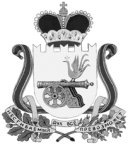 АДМИНИСТРАЦИЯВЯЗЬМА - БРЯНСКОГО СЕЛЬСКОГО ПОСЕЛЕНИЯВЯЗЕМСКОГО РАЙОНА  СМОЛЕНСКОЙ ОБЛАСТИП О С Т А Н О В Л Е Н И Еот 15.11.2018                                                                                                           № 85В соответствии с Федеральным законом от 06.03.2006 № 35-ФЗ «О противодействии терроризму», от 25.07.2002 № 114-ФЗ «О противодействии экстремистской деятельности, от 06.10.2003 № 131 «Об общих принципах организации местного самоуправления в Российской Федерации, Указом Президента Российской Федерации от 15.02.2006 № 116 «О мерах по противодействию терроризму,Администрация Вязьма - Брянского сельского поселения Вяземского района Смоленской области  п о с т а н о в л я е т:	1. Утвердить прилагаемую муниципальную программу «Профилактика экстремизма и терроризма, предупреждения межнациональных конфликтов в Вязьма-Брянском сельском поселении Вяземского района Смоленской области».2. Постановление подлежит обнародованию путем размещения на официальном сайте в сети Интернет и вступает в силу с 1 января 2019 года.3. Контроль за выполнением данного постановления оставляю за собой.Глава  муниципального     образованияВязьма - Брянского  сельского поселенияВяземского района Смоленской области                                        В.П. ШайтороваМУНИЦИПАЛЬНАЯ  ПРОГРАММА«Профилактика экстремизма и терроризма, предупреждения межнациональных конфликтов в Вязьма-Брянском сельском поселении Вяземского района Смоленской области»с. Вязьма-Брянская2018 годПАСПОРТмуниципальной программы«Профилактика экстремизма и терроризма, предупреждения межнациональных конфликтов в Вязьма - Брянском сельском поселении Вяземского района Смоленской области»1. Содержание проблемы и обоснование необходимости еерешения программно-целевым методом	В настоящее время Президентом Российской Федерации и Правительством Российской Федерации задача предотвращения террористических проявлений рассматривается в качестве приоритетной. По сведениям антитеррористического комитета, уровень террористической опасности продолжает оставаться высоким, сохраняется угроза совершения террористических актов на всей территории Российской Федерации. Остается значительным масштаб незаконного оборота оружия, боеприпасов и других средств совершения террора.	Совершение террористических актов на ряде объектов, дислоцирующихся на территории Смоленской области, в первую очередь на особо опасных и особой важности объектах, представляет собой угрозу для экономической, информационной, военной, внешнеполитической и экологической безопасности Российской Федерации.	Высокая степень террористической опасности в Смоленской области определяется наличием развитой сети нефте-  и газотрубопроводов. Объектами первоочередных террористических устремлений являются также места массового пребывания людей (учреждения культуры, спортивные сооружения, учебные заведения).	Угроза совершения террористических актов на территории региона усиливается тем, что Смоленская область имеет исключительное геополитическое положение, а также развитую транспортную и коммуникационную системы, относится к высокоразвитым субъектам Российской Федерации, является одним из регионов с высоким уровнем миграционных процессов, носящих транснациональный характер. По официальным данным Управления Федеральной миграционной службы по Смоленской области (далее – УФМС России по Смоленской области) за последний год на территории Смоленской области число зарегистрированных иностранных граждан выросло вдвое и составляет более 41 тыс. человек.	Комплексное решение проблемы обеспечения террористической безопасности как на федеральном и региональном уровне, так и на уровне сельского поселения возможно только программно-целевым методом.2.   Цели, задачи   и целевые показатели Программы	Основной целью Программы является реализация на территории муниципального образования Вязьма-Брянского сельского поселения Вяземского района Смоленской области мер по профилактике терроризма.         	Задачами Программы являются:-  активизация профилактической и информационно-пропагандистской работы. В том числе в целях предотвращения этноконфессиональных конфликтов.        	Достижение цели Программы и решение задач осуществляются путем выявления и устранения причин и условий, способствующих осуществлению террористической деятельности, внедрения единых подходов к обеспечению террористической безопасности критически важных объектов и мест массового пребывания людей.       	Целевыми показателями Программы являются:      	 - информирование населения по вопросам противодействия терроризму (проведение пропагандистских мероприятий с целью формирования в обществе активной гражданской позиции), направленной на разъяснение действующего антитеррористического законодательства, освещение основных результатов антитеррористической деятельности.      	Мероприятия Программы направлены на обеспечение высокого уровня безопасности жизнедеятельности в Вязьма-Брянском сельском поселении Вяземского района Смоленской области.	3. Перечень программных мероприятий    Перечень программных мероприятий приведен в приложении к настоящей программе.4. Ресурсное обеспечение Программы    	Мероприятия Программы реализуются за счет средств местного бюджета.    	Общий объем финансирования Программы составляет 8,0 тыс. рублей, в том числе по годам:в 2019 году - 6,0 тыс. рублей;в 2020 году - 1,0 тыс. рублей;в 2021 году - 1,0 тыс. рублей.5. Механизм реализации Программы    	Заказчик программы обеспечивает реализацию мероприятий Программы посредством применения оптимальных методов управления, для чего взаимодействует с Аппаратом Администрации, территориальными органами федеральных органов исполнительной власти, организациями.    	Исполнители (ответственные за выполнение) мероприятий Программы для реализации конкретных мероприятий могут привлекать другие органы исполнительной власти Смоленской области, государственные органы в пределах их компетенции, органы местного самоуправления муниципальных образований Смоленской области (далее – органы местного самоуправления), юридических и физических лиц, в том числе на договорной основе.     	При необходимости исполнители мероприятий Программы могут издавать приказы и другие правовые акты, формировать планы по реализации мероприятий Программы, в том числе с разбивкой по годам.Система программных мероприятий муниципальной программыОб утверждении муниципальной программы «Профилактика экстремизма и терроризма, предупреждения межнациональных конфликтов в Вязьма - Брянском сельском поселении Вяземского района Смоленской области» УТВЕРЖДЕНАпостановлением АдминистрацииВязьма - Брянского сельского поселения Вяземского района Смоленской областиот 15.11.2018 № 85Наименование ПрограммыПрофилактика экстремизма и терроризма, предупреждения межнациональных конфликтов в Вязьма - Брянском сельском поселении Вяземского района Смоленской областиОснования для разработки ПрограммыФедеральные законы «О противодействии терроризму», «О противодействии экстремистской деятельности», Указ Президента Российской Федерации от 15.02.2006 № 116 «О мерах по противодействию терроризму»Муниципальный заказчик ПрограммыАдминистрация Вязьма-Брянского сельского поселения Вяземского района Смоленской области Разработчик  ПрограммыАдминистрация Вязьма-Брянского сельского поселения Вяземского района Смоленской областиОсновная цель ПрограммыРеализация на территории муниципального образования Вязьма-Брянского сельского поселения Вяземского района Смоленской области мер по профилактике терроризмаОсновные задачи ПрограммыАктивизация профилактической и информационно-пропагандистской работы, в том числе в целях предотвращения этноконфессиональных конфликтовСроки реализации Программы2019 – 2021 годыПеречень подпрограммПодпрограммы не предусмотреныСтруктура Программы, Перечень основных направлений и мероприятий Программы-Паспорт Программы,-Содержание проблемы и обоснование необходимости ее решения программно-целевым методом,-Цели, задачи и целевые показатели Программы,-Ресурсное обеспечение Программы,-Планируемые показатели выполнения Программы,-Обоснование ресурсного обеспечения Программы,-Механизм реализации Программы,-Система программных мероприятий Исполнитель ПрограммыАдминистрация Вязьма-Брянского сельского поселения Вяземского района Смоленской областиОбъемы и источник финансирования ПрограммыОбщий объем финансирования Программы составляет 8,0 тыс. руб., в том числе по годам:2019 год - 6,0 тыс. руб., 2020 год - 1,0 тыс. руб., 2021 год - 1,0 тыс. руб.Программа финансируется за счет средств местного бюджетаОжидаемые конечные результаты реализации  Программыинформирование населения по вопросам  противодействия  терроризмуСистема организации контроля за исполнением ПрограммыАдминистрация Вязьма-Брянского сельского поселения, Совет депутатов Вязьма-Брянского сельского поселенияПриложениек муниципальной программе «Профилактика экстремизма и терроризма, предупреждения межнациональных конфликтов в Вязьма - Брянском сельском поселении Вяземского района Смоленской области»№НаименованиемероприятияСрок исполненияИсполнителиОбъемы финансирования из бюджета поселения по годамОбъемы финансирования из бюджета поселения по годамОбъемы финансирования из бюджета поселения по годамОбъемы финансирования из бюджета поселения по годам№НаименованиемероприятияСрок исполненияИсполнители2019 год2020 год2021 год12345671Организация и проведение пропагандистских и агитационных мероприятийОрганизация и проведение пропагандистских и агитационных мероприятийОрганизация и проведение пропагандистских и агитационных мероприятийОрганизация и проведение пропагандистских и агитационных мероприятийОрганизация и проведение пропагандистских и агитационных мероприятийОрганизация и проведение пропагандистских и агитационных мероприятий1.1Организация и проведение пропагандистских и агитационных мероприятий (разработка и распространение памяток, листовок, пособий) среди населения муниципального образования2019-2021администрация сельского поселения, ООО ЖЭК «Стимул» (по согласованию), библиотека (по согласованию)1,01,01,01.2Оборудование информационного стенда и размещение на нем информации (в том числе оперативной информации) для населения муниципального образования по вопросам противодействия терроризму и экстремизму2019-2021администрация сельского поселения5,00,00,02Организационные мероприятияОрганизационные мероприятия2.1Освещение через официальный сайт администрации сельского поселения информации (в том числе оперативной информации) для населения муниципального образования по вопросам противодействия терроризму и экстремизму2019-2021администрация сельского поселения+++2.2Содействие правоохранительным органам в выявлении правонарушений и преступлений данной категории, а также ликвидации их последствий2019-2021администрация сельского поселения, ДНД+++2.3Регулярное проведение проверок состояния антитеррористической защищенности опасных объектов: объектов жилищно-коммунальной сферы2019-2021администрация сельского поселения, ООО ЖЭК «Стимул» (по согласованию)+++2.4Уточнение перечня заброшенных зданий и помещений, расположенных на территории сельского поселения. Своевременное информирование правоохранительных органов о фактах нахождения (проживания) на указанных объектах подозрительных лиц, предметов и вещей019-2021администрация сельского поселения, ООО ЖЭК «Стимул» (по согласованию)+++2.5Постоянный контроль за несанкционированной парковкой транспортных средств вблизи учебных и дошкольных заведений, учреждений здравоохранения, а также в местах проведения массовых культурно-зрелищных и спортивных мероприятий2019-2021руководители учреждений (по согласованию),администрация сельского поселения+++2.6Выявление лиц, сдающих жилые помещения в поднаем, и фактов проживания в жилых помещениях граждан без регистрации.Своевременное информирование правоохранительных органов обо всех иностранцах, выходцах из Северокавказского и иных нестабильных регионов, прибывших на территорию сельского поселения2019-2021администрация сельского поселения, ООО ЖЭК «Стимул» (по согласованию), старшие домов (по согласованию)+++2.7Взаимодействие с миграционной службой по вопросу получения списка иностранных граждан, регистрирующихся на территории сельского поселения, для дальнейшего отслеживания их проживания2019-2021администрация сельского поселения+++2.8Проведение рейдов по  проверке чердачных и подвальных помещений в подведомственных жилых домах2019-2021ООО ЖЭК «Стимул (по согласованию)+++2.9Осуществление контроля за доступом посторонних лиц на территорию объектов жизнеобеспечения и в здания образовательных учреждений поселения2019-2021администрация сельского поселения, ООО ЖЭК «Стимул» (по согласованию)+++2.10Проверка объектов муниципальной собственности на предмет наличия свастики и иных элементов экстремисткой направленности2019-2021администрация сельского поселения+++2.11Организация и проведение тематических занятий со школьниками, направленных на гармонизацию межэтнических и межкультурных отношений, профилактику ксенофобии и укрепление толерантности (конкурс социальной рекламы, лекции, вечера вопросов и ответов, консультации, показ учебных фильмов и т.д.)2019-2021школа (по согласованию)+++2.12Организация и проведение занятий с детьми дошкольного возраста, в которых планируется проводить игры, викторины и иные мероприятия, направленные на формирование уважительного отношения к традициям и обычаям различных народов и национальностей2019-2021детские сады (по согласованию)+++2.13Организация целенаправленной разъяснительной работы в образовательных учреждениях об уголовной и административной ответственности за националистические и иные экстремистские проявления, а также проведение классных часов и тренировок с обучающимися для выработки и приобретения навыков по осуществлению необходимых мероприятий, как при обнаружении подозрительных лиц и предметов взрывных устройств, других признаков подготовки терактов, так и мер по локализации и минимизации его последствий2019-2021школа (по согласованию)+++2.14Ознакомление, изучение федеральных списков экстремистских материалов во избежание попадания их в фонд библиотеки и в руки читателейбиблиотека (по согласованию)+++2.15Проведение разъяснительной работы с молодежью в форме бесед-семинаровбиблиотека (по согласованию), СДК (по согласованию)+++2.16Подготовка и проведение на территории сельского поселения акции «Бессмертный полк»администрация сельского поселения, образовательные учреждения (по согласованию), СДК (по согласованию)+++